Write the key vocabulary number which matches the correct definition.DefinitionPeople on the same street look after each other’s houses	 	Making sure crime doesn’t happen in the first place	 	When a child doesn’t get enough care	 	Citizens paid for ‘doing the right  thing’	 	Example: police distribute burglar alarms	 	Cause of a crime (for example, person feels poor)	 	Argument/disagreementTelling the public something (for example, the name of a local burglar)	 	Returning someone to health/legal behaviours	 	The number of crimes reported each year (locally and nationally)	 	Example: a teenager encourages a younger child to get a bike lock	 	Happiness and health of local people	 	Courts, tribunals, police, judges, magistrates, jurors, and so on	 	Feeling separated from wider society	 	People and places surrounding you	 	Making sure there is less crimeDeliberately cause unpleasant feelings/acts (for example, towards gay people)	 	Needing something (for example, drugs)	 	Different community groups support each other to achieve the same goal	 	Detailed plan (for example, by the police) for achieving success	 	Now write a summary of how society tries to reduce crime. Include at least five items of the key vocabulary listed above and underline them.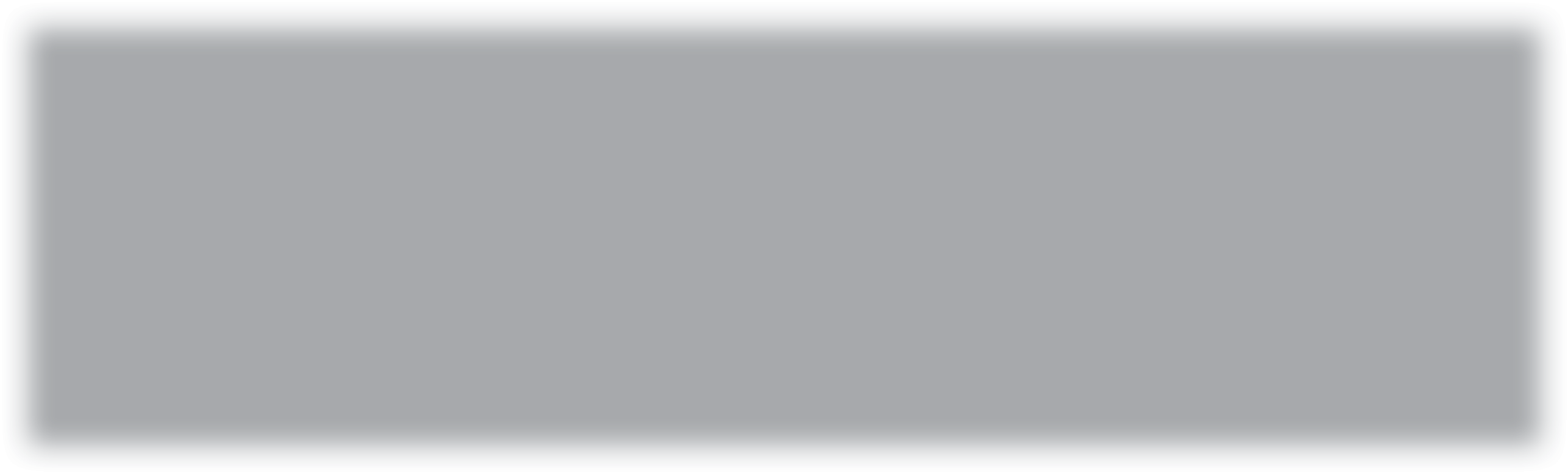 Theme C   How the law works© HarperCollinsPublishers Ltd 2016